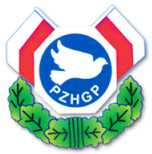 PZHGP Okręg LublinPZHGP Okręg LublinPZHGP Okręg LublinPZHGP Okręg LublinPZHGP Okręg LublinPZHGP Okręg LublinPZHGP Okręg LublinPZHGP Okręg LublinPZHGP Okręg LublinPZHGP Okręg LublinPZHGP Okręg LublinPZHGP Okręg LublinPZHGP Okręg LublinPZHGP Okręg LublinOddział  -Oddział  -0463 Lubartów0463 Lubartów0463 Lubartów0463 Lubartów0463 LubartówPlan lotów gołębi młodych - Plan lotów gołębi młodych - Plan lotów gołębi młodych - Plan lotów gołębi młodych - Plan lotów gołębi młodych - Plan lotów gołębi młodych - Plan lotów gołębi młodych - Plan lotów gołębi młodych - 2023 rok2023 rok2023 rok2023 rokNr lotuNr lotuPlanowana data lotu-startu [np:2023-08-19]Planowana data lotu-startu [np:2023-08-19]Nazwa miejscowości lotu Nazwa miejscowości lotu Nazwa miejscowości lotu Średnia odległość KMŚrednia odległość KMŚrednia odległość KMKategoria lotu [A/B/C/M]Kategoria lotu [A/B/C/M]Lot zal. Do Mist. Oddziału  TAK/NIELot zal. Do Mist. Oddziału  TAK/NIELot zal. do MP_A GMPLot zal. do MP_A GMPUWAGI: należy wpisać z jakiej listy będą wyliczne wyniki, inne informacje.UWAGI: należy wpisać z jakiej listy będą wyliczne wyniki, inne informacje.UWAGI: należy wpisać z jakiej listy będą wyliczne wyniki, inne informacje.1120.08.202320.08.2023Biała RawskaBiała RawskaBiała Rawska150150150A-AA-ATAKTAKNIENIEOddziałowaOddziałowaOddziałowa2227.08.202327.08.2023GłownoGłownoGłowno210210210A-AA-ATAKTAKTAKTAKOddziałowaOddziałowaOddziałowa333.09.20233.09.2023ŁęczycaŁęczycaŁęczyca240240240A-AA-ATAKTAKTAKTAKOddziałowaOddziałowaOddziałowa4410.09.202310.09.2023ŁęczycaŁęczycaŁęczyca240240240A-AA-ATAKTAKTAKTAKOddziałowaOddziałowaOddziałowa5517.09.202317.09.2023SłupcaSłupcaSłupca340340340A-AA-ANIENIENIENIEOddziałowaOddziałowaOddziałowa66               Data: 10.01.2023               Data: 10.01.2023               Data: 10.01.2023               Data: 10.01.2023               Data: 10.01.2023               Data: 10.01.2023               Data: 10.01.2023Oddział  -Oddział  -Oddział  -Oddział  -Oddział  -0463 Lubartów0463 Lubartów0463 Lubartów0463 Lubartów0463 Lubartów0463 Lubartów0463 LubartówPlan lotów gołębi dorosłych - Plan lotów gołębi dorosłych - Plan lotów gołębi dorosłych - Plan lotów gołębi dorosłych - Plan lotów gołębi dorosłych - Plan lotów gołębi dorosłych - Plan lotów gołębi dorosłych - Plan lotów gołębi dorosłych - 2023 rok2023 rok2023 rok2023 rokNr lotuPlanowana data lotu-startu [np:2023-04-29]Planowana data lotu-startu [np:2023-04-29]Nazwa miejscowości lotu Nazwa miejscowości lotu Średnia odległość KMKat. lotu A/B/C/MKat. lotu A/B/C/MLot zal.do MP TAK/NIELot zal. do GMP  TAK/NIELot zal. do GMP  TAK/NIELot zal. do IntrM  TAK/NIELot zal. do IntrM  TAK/NIELot zal.do. Super MaratonLot zal.do. Super MaratonUWAGI: należy wpisać z jakiej listy będą wyliczne wyniki i oddziały z którymi będzie tworzona lista.UWAGI: należy wpisać z jakiej listy będą wyliczne wyniki i oddziały z którymi będzie tworzona lista.UWAGI: należy wpisać z jakiej listy będą wyliczne wyniki i oddziały z którymi będzie tworzona lista.UWAGI: należy wpisać z jakiej listy będą wyliczne wyniki i oddziały z którymi będzie tworzona lista.UWAGI: należy wpisać z jakiej listy będą wyliczne wyniki i oddziały z którymi będzie tworzona lista.130.04.202330.04.2023Biała RawskaBiała Rawska150A-AA-ATAKNIENIENIENIENIENIEOddziałowaOddziałowa27.05.20237.05.2023GłownoGłowno210A-AA-ATAKNIENIENIENIENIENIEOddziałowaOddziałowa314.05.202314.05.2023ŁęczycaŁęczyca240A-AA-ATAKNIENIENIENIENIENIEOddziałowaOddziałowa421.05.202321.05.2023SłupcaSłupca340A-BA-BTAKNIENIETAKTAKNIENIEOddziałowaOddziałowa528.05.202328.05.2023Strzelce KrajeńskieStrzelce Krajeńskie510B-CB-CTAKTAKTAKTAKTAKNIENIEOddz/Rej.Oddz/Rej.211 Lublin,311 Janów lub., 374 Krasnik, 411 świdnik211 Lublin,311 Janów lub., 374 Krasnik, 411 świdnik211 Lublin,311 Janów lub., 374 Krasnik, 411 świdnik64.06.20234.06.2023SłupcaSłupca340A-BA-BTAKNIENIETAKTAKNIENIEOddziałowaOddziałowa711.06.202311.06.2023Strzelce KrajeńskieStrzelce Krajeńskie510B-CB-CTAKTAKTAKTAKTAKNIENIEOddz/Rej.Oddz/Rej.211 Lublin,311 Janów lub., 374 Krasnik, 411 świdnik211 Lublin,311 Janów lub., 374 Krasnik, 411 świdnik211 Lublin,311 Janów lub., 374 Krasnik, 411 świdnik818.06.202318.06.2023Strzelce KrajeńskieStrzelce Krajeńskie510B-CB-CTAKTAKTAKTAKTAKNIENIEOddz/Rej.Oddz/Rej.211 Lublin,311 Janów lub., 374 Krasnik, 411 świdnik211 Lublin,311 Janów lub., 374 Krasnik, 411 świdnik211 Lublin,311 Janów lub., 374 Krasnik, 411 świdnik925.06.202325.06.2023SłupcaSłupca340A-BA-BTAKNIENIETAKTAKNIENIEOddziałowaOddziałowa101.07.20231.07.2023BrukselaBruksela1200M-MM-MNIENIENIENIENIETAKTAKOkręgowaOkręgowa112.07.20232.07.2023TeterowTeterow710C-MC-MTAKTAKTAKTAKTAKTAKTAKOddz/Rej.Oddz/Rej.211 Lublin,311 Janów lub., 374 Krasnik, 411 świdnik211 Lublin,311 Janów lub., 374 Krasnik, 411 świdnik211 Lublin,311 Janów lub., 374 Krasnik, 411 świdnik129.07.20239.07.2023SłupcaSłupca340A-BA-BTAKNIENIETAKTAKNIENIEOddziałowaOddziałowa1316.07.202316.07.2023TeterowTeterow710C-MC-MTAKNIENIETAKTAKTAKTAKOddz/Rej.Oddz/Rej.211 Lublin,311 Janów lub., 374 Krasnik, 411 świdnik211 Lublin,311 Janów lub., 374 Krasnik, 411 świdnik211 Lublin,311 Janów lub., 374 Krasnik, 411 świdnik1423.07.202323.07.2023Strzelce KrajeńskieStrzelce Krajeńskie510C-CC-CTAKNIENIETAKTAKNIENIEOddz/Rej.Oddz/Rej.211 Lublin,311 Janów lub., 374 Krasnik, 411 świdnik211 Lublin,311 Janów lub., 374 Krasnik, 411 świdnik211 Lublin,311 Janów lub., 374 Krasnik, 411 świdnik1530.07.202330.07.2023SykeSyke950M-MM-MNIENIENIENIENIETAKTAKOkręgowaOkręgowa